Goal: Create an infographic regarding the Food Security of your country.Instructions: Read and follow the instructions below to complete the information regarding your country.DefinitionFood Security is exists when all people, at all times, have availability (physical and sufficient) and affordability (economic) to quality, (safe and nutritious) food to meet their dietary needs and food preferences for an active and healthy life.  Issues you will exploreYou will be using the following terms to explore the issues of food security of your country.   Affordability - The ability of people to purchase food (comparing price with income)Availability – How easy it is to produce and access food (agriculture, transportation, markets)Quality and Safety – How nutritious is the average diet and how safe it the food.Web QuestNOTE: Puerto Rico is part of the US, so use the data from the United States to complete this worksheet.For Cuba, see separate worksheet. Go to foodsecurityindex.eiu.com and do the following:GLOBAL SCORESClick on Key Findings and then Country Rankings and find out:   What is your country’s global ranking? _____________   What is your country’s overall score for Affordability? ________________   What is your country’s overall score for Availability? ________________   What is your country’s overall score for Quality and Safety? ________________Click on Year-on-Year Trends and find out:   Has your country’s food security increased or decreased in the past four years?            ________________.     By what percent?  _______________.Click on Explore Countries and find and click on your country in the alphabetical list.     What are the top two strengths for your country in Food Security?       _____________________________________________________________________       _____________________________________________________________________       _____________________________________________________________________  What are two of the challenges for your country in Food Security?      ______________________________________________________________________      ______________________________________________________________________SPECIFIC DATAClick on Affordability and then on food consumption as a share of household income. Look at the bar graph on the bottom of the white box to the right of the arrow.  Look at the number to the right of the bar representing your country.  This number is the percentage of income an average household must spend on food.      What percentage does a household spend on food in your country? _____________   What is the world average a household spends on food? ______________Click on Availability and then click on Average food supply.   How many Kcal/capita/day is available for human consumption? ___________________   What is the world average for Kcal/capita/day is available for human consumption? _____Click on Quality and Safety and then click on diet diversification.  Look at the bar graph on the bottom of the white box to the right of the arrow.  Look at the number to the right of the bar representing your country. This number is the percentage of diversity of food (fruits, vegetables, starches, protein) available to people.    What is the percentage of diversity in food available to your country? ________    What is the world average of diversity in food availability? ________ Click on Quality and Safety and then click on percentage of population with access to potable water.  Look at the bar graph on the bottom of the white box to the right of the arrow.  Look at the number to the right of the bar representing your country. This number is the percentage of people who have access to potable water.     What percentage of the population has access to potable water in your country? ________  What world average of access to potable water in your country? ________Goal: Create an infographic regarding the Food Security of your country.Instructions: Read and follow the instructions below to complete the information regarding your country.DefinitionFood Security is exists when all people, at all times, have availability (physical and sufficient) and affordability (economic) to quality, (safe and nutritious) food to meet their dietary needs and food preferences for an active and healthy life.  Issues you will exploreYou will be using the following terms to explore the issues of food security of your country.   Affordability - The ability of people to purchase food (comparing price with income)Availability – How easy it is to produce and access food (agriculture, transportation, markets)Quality and Safety – How nutritious is the average diet and how safe it the food.NOTE: Information about Cuba is difficult to find as it is a communist country and much of the data for the country is unavailable.  We will have to modify your exploration in comparison to other countries.GLOBAL SCORESYou will only be able to get the global ranking for Cuba by getting an average.  Do the following:Go to: http://www.fao.org/hunger/en/#jfmulticontent_c130584-2 and look at the map and write the percentage Cuba falls into for ‘undernourished’ ________________________.  Write the names of three other countries that fall into the same percentage category as Cuba: _________________________________________________________, ______________________________________.Now go to foodsecurityindex.eiu.com and click on Key Findings and then Country Rankings and find the rankings for the three countries you wrote in number one.Add the rankings of the three countries and divide by 3 to find the average ranking.  This will be your ranking for Cuba.  Write it here: ________________You will not be able to get overall scores for Availability, Affordability nor Quality BUT, in general, Cuba has high scores because the government controls the food growth, distribution and cost of food.  So for Availability, Affordability and Quality, Cuba would score high at approximately 20.To answer the following questions, you will have to do the rest of the worksheet and come back to these and based on the information you discover, write what you think these answers should be.Has your country’s food security increased or decreased in the past four years?            ________________.     By what percent?  _______________. What are the top two strengths for your country in Food Security?       _____________________________________________________________________       _____________________________________________________________________       _____________________________________________________________________What are two of the challenges for your country in Food Security?      ______________________________________________________________________      ______________________________________________________________________SPECIFIC DATAYou first are going to find out general information about the world using the data for the United States as a base.Go to Click on Affordability and then on food consumption as a share of household income. Look at the bar graph on the bottom of the white box to the right of the arrow.  Look at the number to the right of the bar representing your country and look below it for the world average.  This number is the percentage of income an average household must spend on food.                       What is the world average a household spends on food? ______________Now click on Quality and Safety and then click on percentage of population with access to potable water.  Look at the bar graph on the bottom of the white box to the right of the arrow.  Look at the number to the right of the bar representing your country and look below it for the world average. This number is the percentage of people who have access to potable water.                      What world average of access to potable water in your country? ________Now click on Quality and Safety and then click on diet diversification.  Look at the bar graph on the bottom of the white box to the right of the arrow.  Look at the number to the right of the bar representing your country. This number is the percentage of diversity of food (fruits, vegetables, starches, protein) available to people. Look at the number to the right of the bar representing your country and look below it for the world average. This number is the percentage diversity in food.                    What is the world average of diversity in food availability? ________AffordabilityBecause Cuba rations their food the average household cost in Cuba is vastly different from the rest of the world.  GO to: https://en.wikipedia.org/wiki/Rationing_in_Cuba and read the introduction and the Overview and answer: What system does the government guarantee food for all of its citizens?  How does it work?________________________________________________________________________________________
______________________________________________________________________________________________________________________________________________________________________________________________________________________________________________________________________________In the same article, scroll down and look at the chart of rations and answer: What kinds, amounts and cost of food each citizen gets per month?  Look below the chart on the website and read about meat.  How much meat is available to the average person.  Add this to your chartAdd up what it would cost a month to buy the food rations and answer: What is the total monthly cost for food per person in Cuba? _________________________AvailabilityGo to:   https://en.wikipedia.org/wiki/List_of_countries_by_food_energy_intake and find out the average Kcal intake for a person in Cuba. Write it here: ____________________________Go to: http://chartsbin.com/view/1150 and find Cuba in the chart.  Has Cuba’s calorie intake increased of decreased over the years? _________________________________SecurityLook at the chart you created above for food rationing.  Knowing that the average Cuban has easy access to fruits and vegetables in the open market at low prices (these products are not rationed) and looking at the quantity available to each person per month of rationed items: Does an average person get a diverse diet (a variety of fruits, vegetables), starches (rice, potatoes, bread/grain) and proteins (beans, nuts and meat) on a daily basis?  What do they get enough of?  To little of?Go to:   https://en.wikipedia.org/wiki/Water_supply_and_sanitation_in_Cuba and read the introduction and the paragraph labeled ‘Access’ and answer this question:What percentage of Cuban citizens have access to potable water? __________________________Now go back to the beginning of this worksheet and answer the questions at the bottom of the first page.Food Security InfographicTo create your InfographicGo to lmspanish.weebly.com/Spanish 1B/World Expo 2017/Food Security Infographic to find the template for your Infographic.For Cuba, Puerto Rico and Equatorial Guinea see special directions at the bottom of each section.http://eguinea.opendataforafrica.org/infographics/pcoibxb/global-food-security-indexTo make a pie charthttp://www.rapidtables.com/tools/pie-chart.htmOpen up ‘rapidtables’ and fill in the boxes as follows.  NOTE: when entering words or numbers in the parameter boxes you must put a space between each word or number; therefore each thing you enter can only be one word.You will be making three graphs: one for ‘Availability’, one for ‘Accessibility’, and one for ‘Quality and Safety’Title: write “Availability (Overall score vs Need for improvement)”                      “Accessibility (Overall score vs Need for improvement)”                  or “Quality and Safety (Overall score vs Need for improvement)”Enter data names: Overall ImprovementEnter data values: Enter the score for the category (Availability, Accessibility or Quality and    Safety) – add a space – type the answer to “100 minus the score”.  Example: If the Availability score is 83, subtract 83 from 100 (100 - 83 = 17).  Then write “83 17”Select Slice Index: percentageClick on the icon for ‘pie chart’ (the icon on the far left)Your pie chart should look similar to this: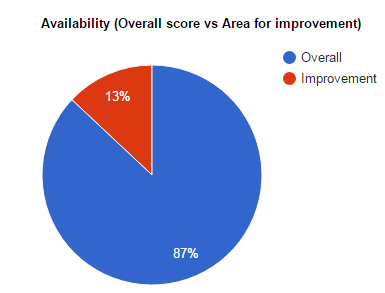 Click on the ‘make a copy’ icon (the fifth icon from the left) and save the copy as a picture to your documents or picture files on your computer.  You will then cut and paste them into your infographic. Make a pie chart for each ‘Availability’, ‘Accessibility’ and ‘Quality and Safety’.LMS World ExpoExploración de un paísFood SecurityNombre _______________________Clase/hora _______________________Fecha _______________________LMS World ExpoExploración de un paísFood SecurityNombre _______________________Clase/hora _______________________Fecha _______________________CountryRankingFoodAmountCostTotal  Cost --------------meatSufficientLacking